ARCHBISHOP RUNCIE CE FIRST SCHOOL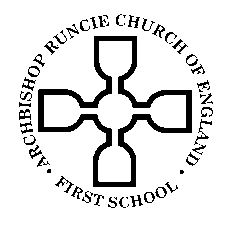 POSITIVE BEHAVIOUR POLICYAnd be kind one to another, tender hearted, forgiving one another.- Ephesians 4:32RationaleArchbishop Runcie First School is a Church of England First School. In harmony with the Christian ethos of our school our policy for the promotion of positive behaviour is rooted in the teachings of Jesus Christ. We respect the uniqueness of each child and encourage them to be a responsible and participating member of our cohesive school community.  In so doing, we believe that in taking a fair and consistent approach to promoting positive behaviour and that children must be treated in ways appropriate to their age, needs and circumstances.We believe that the behaviour of all children in school is the shared responsibility of pupils, parents and staff. Good behaviour will be taught, recognised and modelled. Our actions must promote and encourage forgiveness, reconciliation and justice. By embodying the following principles we hope that this policy supports the maintenance of a positive caring environment for all members of the whole school community (i.e. children, staff and parents).Communities are most effective when their members have high esteem and respect for each other. Our ‘Behaviour Policy’ aims to support our school’s Christian ethos through the teaching and promotion of our Christian values. We have an expectation of good behaviour at all times.Love, Friendship, Kindness and IntegrityWe care for each other like we are all part of one big family. We treat each other fairly andmake sure that no-one feels left out. We are helpful and kind towards others.Endurance and DeterminationWe have the patience and determination to keep going. We never give up, even when times are hard.Thankfulness and HopeWe are thankful for our gifts and talents. Together we have the ability to reach for the stars, follow our dreams and achieve our goals and ambitions.Openness, Honesty and ForgivenessWe are ready to acknowledge and learn from our mistakes, listen and forgive. Each new day brings a fresh start.Peace, Compassion and ReconciliationWe respect each other’s thoughts and opinions. We work together and co-operate as a team bysharing and trusting each otherAims• To be loving towards others developing empathy and social skills to enable children to understand why people behave the way they do, discussing with their peers difficult and challenging issues.• To be respectful towards all members of the school and the wider community, encouraging good manners and acceptable codes of behaviour.• To be honest in expressing our feelings and taking action to avoid or resolve conflict, encouraging tolerance and forgiveness.• To be courageous in our development of self-discipline, resilience and independence.• To be fair and consistent in our approach to positive behaviour and keep all children motivated through systems that reward positive behaviour.GuidelinesWe aim to promote the Christian ethos and expectations within our school. We follow a restorative approach and use restorative enquiry when responding to challenging behaviour.Adults:• Adults should demonstrate mutual respect and model positive behaviour as an example to the children e.g. not shouting at children but talk calmly to children• Present children with a clear and consistent set of guidelines for behaviour with reasons for why that behaviour is required• Positive behaviour and good manners should be praised and held in high esteem.Children:• Children should be encouraged to reflect upon their actions.• Children’s behaviour is best tackled by motivating them with work which has the correct level of challenge and by using positive reinforcement to promote the desired behaviour.Promoting positive behaviourWe encourage and teach children to:• Understand and follow our school values and rules at all times• Be resilient in all they do• Move appropriately around school• Be polite to adults and other children• Develop strategies to deal with upsetting or aggressive behaviour• Take responsibility for their behaviour, realising that they always have a choice• Contribute to their own learning and be proud of their progress• Celebrate differences and diversity• Ask questions and challenge themselves to risk-take• Report incidents of bullying behaviour involving themselves or othersPreventing Inappropriate BehaviourWe ensure:• Classroom and resources are organised• Routines and systems are in place which encourage positive behaviour• Circle time is used to build confidence and self esteem• Work is at the appropriate level• Children’s individual needs are identified and met• Effective relationships are established• Children feel valued and listened to• A restorative approach is used to resolve conflicts• Children understand the systems for rewards and consequencesReward SystemIn order for a child to develop self-worth, for every one criticism there needs to be at least sixstatements of praise (Sue Jenner The Parent –Child Game )Rewards and Strategies we use to promote Positive Behaviour• Approving look, smile, nod, sign (e.g. “thumbs up”)• Verbal praise• Private praise• Public praise• Stickers, stamps, comments • Certificates• Special chair, cushion• “Sharing Good News” letter/ card home to parents• Circle Time focus• Celebration Assemblies• Showing good work to other teachers and classes• Sharing good work with the Headteacher• Special jobs• A special responsibility• Star of the Week/ Day• Prize Box• Postcards home• Raffle ticketsGolden TimeGolden Time is a school celebration to reward positive behaviour. Golden Time activities arespecial activities that the children have chosen to do. With a consequence for their actions,children learn about the difference between positive behaviour and negative behaviour. Ifa child has shown poor behaviour they will lose golden time, however children are givenopportunities throughout the week to earn back their lost minutes.Preventing Inappropriate Behaviour The prevention of behavioural problems arising is of paramount importance. Attention must be given to: Effective classroom organisation and management. Managing transitions effectively Appropriate curriculum matchEstablishment of effective relationshipsDeveloping a restorative approach Children taking ownership of routinesAcknowledging and rewarding positive behaviourDevelopment of self-esteemEmotional intelligence and the teaching of feelings languageDealing with unacceptable behaviours All staff to use a restorative approach when dealing with unacceptable behaviour Staff use the following questions to help children consider, and reflect upon, their behaviour.  Tell me what happenedWhat were you thinking at the time?What are you thinking now?Who has been hurt/upset by your behaviour?What could you do to put things right?What would you do differently next time?Behaviour footsteps are to be followed at all times. All behaviour incidents (step 3 or beyond) will be logged on CPOMS It is the responsibility of all members of staff to deal appropriately and consistently with unacceptable behaviour Fairness and consistency must be seen to apply in praising/ rewarding good behaviours and discouraging unacceptable behaviours.Parents will always be kept informed of any concerns regarding their child’s behaviour and must be invited into school to discuss their child’s behaviour when there are concerns. Behaviour plans are to be agreed and shared with all appropriate staff, the child and parents if behaviour of an individual is causing concern In some cases behaviour contracts may be used to deal with issues between individuals or groups of children. These must be shared with relevant staff and parents. No child is to be sent to stand or work outside the classroom unsupervised. Some children may benefit from a brief time out, supervised by an adult, to calm down and reflect. No staff should raise their voices towards children- remember to respond calmly at all times and model behaviour that you expect from the children.Extreme cases may result in a child being excluded from school. In these circumstances the LA Exclusion Guidelines will be followed. Every effort will be made to maintain children in school but if persistent unacceptable behaviour continues or extreme incidents occur despite the support /strategies / intervention measures taken then this will result in the child’s exclusion from the school. Racial and homophobic incidents, including name calling, are to be reported to the SLT. Where appropriate these will be reported to the LA. Step 1: verbal reminder e.g. “Please could you concentrate on what I have asked you to do”Step 2: action within the classroom e.g. move seats, “I am taking action to help you improve your behaviour”Step 3: Reflection time in another classroom where the child spends time out with the key stage leader and 10 minutes golden time is lost.  “Leave the room and reflect in another classroom” (This must be recorded on CPOMS so Head teacher becomes aware). Parents will be informed at this point, if repeatedly getting to step 3. Step 4: If the negative behaviour continues then additional time out will be spent with thekey stage leader and additional privileges will be lost. “Today hasn’t been a good day for you, let’s go and learn somewhere else”. Children will spend Golden Time with the Key Stage Leader. Parents are always informed at this point. Step 5: If the child continues with negative behaviour during time out in another class then a member of SLT will be called to decide appropriate further action. “We think the Senior Team need to know about your behaviour today”.Physical Restraint and Use of Reasonable ForceThe use of restraint will only be used in extreme circumstances as needed to keep everyone,including the child, safe. This is in accordance with LA Guidance. (See Positive Handling Policy)Parents and carers will be kept informed and invited to attend a meeting in school if thereare concerns regarding their child’s behaviour in school.DateActionBy who?Date due for reviewSeptember 2018New PolicyKMSeptember 2018Agreed and implemented by all staffKMSeptember 2019November 2018Updated in light of restorative practice trainingKMNovember 2018Agreed with TLA CtteeKMSeptember 2019